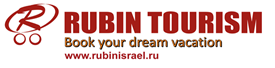 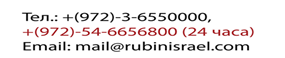 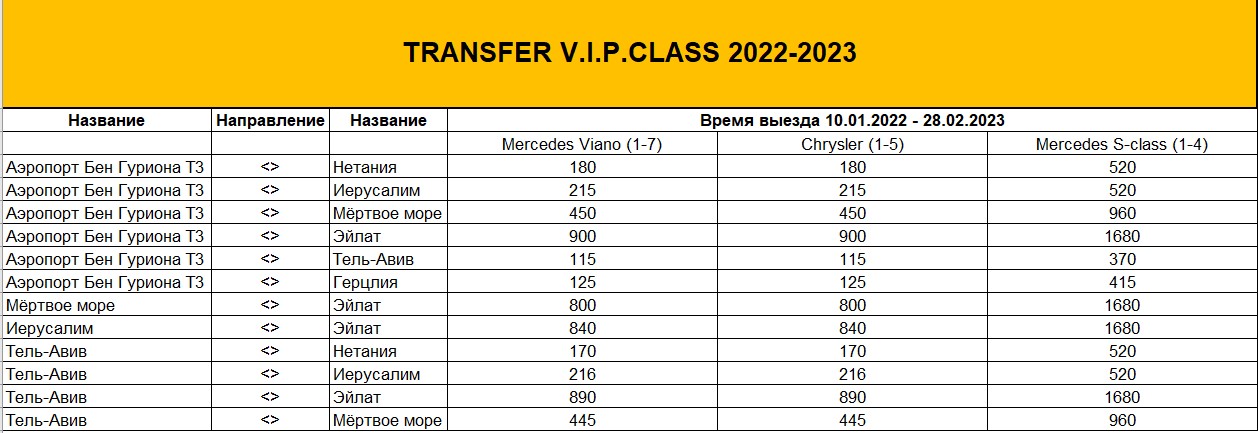 ВНИМАНИЕ : 
1. Цены даны в долларах США . 
2. В случае задержки на паспортном контроле , изменения рейса или по любой другой причине не состыковки с представителем фирмы в    аэропорту –позвонить по  телефону срочной связи +972-546656800 
3. В связи с новыми правилами во время  COVID-19  встреча  производится на  выходе  из аэропорта 23 ворота  на 2 этаже.  подняться на     лифте на 2 этаж на выходе будет ждать водитель с табличкой " Rubin Tourism"  просьба  связываться  по вотсапу +972 546656250        после  прохождения паспортного контроля4. За выезд с городов: Нетания -Герцлия в Эйлат ,Иерусалим , Мертвое море дополнительно доплачивается 150 $ 
5. Остановка на Мертвом море каждыи час 80$  
6. Туристам не вышедшим в течении 2 часов после посадки самолета .деньги за трансфер не возвращаются . Возможен трансфер на        более   позднее время  за   дополнительную  плату.
7. Компания оставляет за собою право изменить цены, поставив в известность партнеров, в случае изменения курса доллара или    существенных изменении на  рынке Израиля